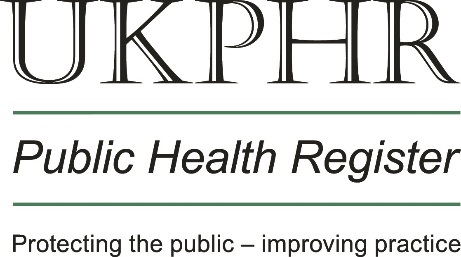 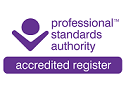 Template Matrix for UKPHR’s Specialist Registration by Portfolio AssessmentOctober 2018Applicants must complete matrices for both the Knowledge * and Shows How competencies, outlining which piece of evidence and summary is being used to demonstrate each competency. This must be completed in BLACK for the initial submission and if required updated in BLUE for any second submission of evidence and RED for any final and third submission for assessment. We therefore recommend you retain the electronic versions. Without such a matrix, your portfolio maybe returned as unassessable, so please ensure you have competed this and accurately.This template is an example of a matrix and can be amended for individual use. Please delete or insert additional evidence rows as required.The text in the template is for illustrative purposes only.*unless the applicant has passed Part A exams within 7 years of the date of the pre-applicationKnowledge competencies matrixComplete as appropriate:       Initial submission  			2nd submission 				3rd submission  Show How competencies matrixComplete as appropriate:       Initial submission  			2nd submission 				3rd submission KEY AREA 1KEY AREA 1KEY AREA 1KEY AREA 1KEY AREA 1KEY AREA 2KEY AREA 2KEY AREA 3KEY AREA 3KEY AREA 3KEY AREA 3KEY AREA 4KEY AREA 4KEY AREA 4KEY AREA 4KEY AREA 4KEY AREA 4KEY AREA 4KEY AREA 4KEY AREA 4KEY AREA 4KEY AREA 4KEY AREA 4KEY AREA 5KEY AREA 5KEY AREA 5KEY AREA 5KEY AREA 5KEY AREA 5KEY AREA 5KEY AREA 5KEY AREA 5KEY AREA 5KEY AREA 5EVIDENCE OF KNOWLEDGE ACQUISTIONEVIDENCE CODEKH1.AKH1.BKH1.CKH1.DKH1.EKH2.AKH2.BKH3.AKH3.BKH3.CKH3.DKH4.AKH4.BKH4.CKH4.DKH4.EKH4.FKH4.GKH4.HKH4.IKH4.JKH4.KKH4.LKH5.AKH5.BKH5.CKH5.DKH5.EKH5.FKH5.GKH5.HKH5.IKH5.JKH5.KMPH MODULEEV.KH.1XXMPH MODULEEV.KH.2XXCOURSEEV.KH3XXTRAININGEV.KH.4XXON THE JOB LEARNINGEV.KH.5XXXXXKEY AREA 6KEY AREA 6KEY AREA 6KEY AREA 6KEY AREA 6KEY AREA 6KEY AREA 6KEY AREA 6KEY AREA 6KEY AREA 6KEY AREA 6KEY AREA 6KEY AREA 7KEY AREA 7KEY AREA 7KEY AREA 7KEY AREA 7KEY AREA 7KEY AREA 7KEY AREA 7KEY AREA 7KEY AREA 8KEY AREA 8KEY AREA 8KEY AREA 8KEY AREA 8KEY AREA 8EVIDENCE OF KNOWLEDGE ACQUISTIONEVIDENCE CODEKH6.AKH6.BKH6.CKH6.DKH6.EKH6.FKH6.GKH6.HKH6.IKH6.JKH6.KKH6.LKH7.AKH7.BKH7.CKH7.DKH7.EKH7.FKH7.GKH7.HKH7.IKH8.AKH8.BKH8.CKH8.DKH8.EKH8.FMPH MODULEEV.KH.1XXMPH MODULEEV.KH.2XXCOURSEEV.KH3XXTRAININGEV.KH.4XXON THE JOB LEARNINGEV.KH.5XXXKEY AREA 1KEY AREA 1KEY AREA 1KEY AREA 1KEY AREA 1KEY AREA 2KEY AREA 2KEY AREA 2KEY AREA 3KEY AREA 3KEY AREA 3KEY AREA 4KEY AREA 4KEY AREA 4KEY AREA 4KEY AREA 4KEY AREA 4KEY AREA 4KEY AREA 5KEY AREA 5KEY AREA 5KEY AREA 5KEY AREA 6KEY AREA 6KEY AREA 6KEY AREA 6KEY AREA 6KEY AREA 6KEY AREA 6KEY AREA 7KEY AREA 7KEY AREA 7KEY AREA 8KEY AREA 8KEY AREA 8KEY AREA 8KEY AREA 9KEY AREA 9KEY AREA 9KEY AREA 9SUMMARY SH1.ASH1.BSH1.CSH1.DSH1.ESH2.ASH2.BSH2.CSH3.ASH3.BSH3.CSH4.ASH4.BSH4.CSH4.DSH4.ESH4.FSH4.GSH5.ASH5.BSH5.CSH5.DSH6.ASH6.BSH6.CSH6.DSH6.ESH6.FSH6.GSH7.ASH7.BSH7.CSH8.ASH8.BSH8.CSH8.DSH9.ASH9.BSH9.CSH9.D1 XX2XX3 X4 X